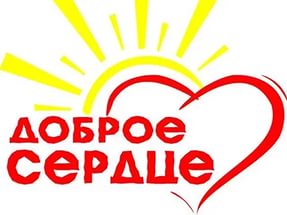 Состав Волонтерского движения «Доброе сердце».Куратор: Герман Ирина Николаевна.Волонтеры: Налетова Ирина Александровна, преподавательЩербаков Илья –группа 18-СЗавьялова Карина – группа 25-СШелепов Артем - группа 25-САлий Анна - группа 25-СЮшина Анна - группа 25-СКремилина Наталья - группа 25-СФедотовская Валерия  - группа 25-СМельник Светлана - группа 25-ССмирнова Ангелина - группа 25-СНагаранская Анастасия- группа 27-СЯин Алексей - группа 27-СБорисова Марина - группа 27-СТарасова Лилия - группа 27-СЕфремова Екатерина - группа 27-СМолчанова Ульяна - группа 27-СКазаринова Ульяна - группа 27-СРудомётов Алексей - группа 27-СЩербакова Полина - группа 75Сафаридзе Роман - группа 32-СДенис Зотьев - группа 28-СМалых Алексей - группа 28-С